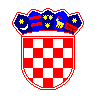 REPUBLIKA HRVATSKA SISAČKO-MOSLAVAČKA ŽUPANIJAOPĆINA DVOR OPĆINSKO VIJEĆEKLASA: 024-02/22-01/01URBROJ. 2176-8-02-22-1 Dvor, 25. veljače 2022. Temeljem članka 32. Statuta Općine Dvor (“Službeni vjesnik”, broj 07/21), S A Z I V A M07. sjednicu Općinskog vijeća Općine Dvorkoja će se održati u četvrtak, 03. ožujka 2022. godine s početkom u 09:00 sati u vijećnici Općine Dvor, Trg bana Josipa Jelačića 10, Dvor.Za sjednicu predlažem slijedeći Dnevni red:Usvajanje zapisnika sa prethodne sjedniceDonošenje Odluke o davanju suglasnosti na Ugovor o osnivanju prava građenjaDonošenje Odluke o izmjeni Odluke o utvrđivanju svojstva mjesnog groblja Hrtić kao komunalne infrastrukture javnog dobra u općoj uporabiDonošenje Odluke o  utvrđivanju svojstva javnog dobra u općoj uporabiDonošenje Odluke o izmjeni Odluke o utvrđivanju svojstva javnog dobra u općoj uporabiDonošenje Odluke o  naknadi za članove Općinskog vijeća Općine Dvor i članove radnih tijela Općinskog vijeća Općine DvorDonošenje Odluke o  komunalnim djelatnostima na području Općine DvorPREDSJEDNIK VIJEĆA        Stjepan Buić